HH Garden ClubButterfly Garden
HH Yacht Club	Community Events	Monthly Meetings on the second Tuesday of every month	Holiday Events including the Golf Cart Christmas Parade	Monthly newsletter except July and August! (Available online or by mail if no email)!
2020    ANY PERSON OF LEGAL AGE (18) MAY JOIN THE CIVIC ASSOCIATION.  ANNUAL DUES 20 PER Household(PLEASE PRINT - * items listed below are REQUIRED)
* LAST NAME __________________________ FIRST    ___________________ M.I. _____LAST NAME __________________________ FIRST    ___________________ M.I. _____HARBOUR HEIGHTS ADDRESS* Street ____________________________________________________ ZIP__________* Land Phone________________________ *Cell Phone ________________________ * E-MAIL ADDRESS__________________________________________________________OUT OF TOWN ADDRESS (PART YEAR RESIDENTS with H.H. Address)* Street ____________________________________________________________* CITY __________________________________    STATE_______ZIP___________INTERESTS - Please SELECT AT LEAST ONEO- ACTIVITIES (WAYS & MEANS) 	 O- HOUSE COMMITTEE (maintenance) O- ARCHIVES	 O- KITCHEN STAFF-(events)O- BEACON STAFF (COMMUNITY PAPER)	           O- ONE EVENT VOLUNTEER        O- BOARD OF DIRECTORS	       O- WEB SITE STAFFO- COMMUNITY PLANNING                                       O- OTHER (PLEASE LIST_____________MEMBERSHIP IS CHEAP AT THE PRICE ONLY $20.00 PER YEAR PER FAMILY...JOIN NOW AND BE A PART OF THE FUN!We are looking forward to having you join us, send in your application today!Harbour Heights Civic Association, Inc., is a Florida non-profit corporation.  For more information visit our website www.hhcivic.orgMail Application and check to: Harbour Heights Civic Association, 2530 Harbour Dr,Harbour Heights, FL 33983 - Make checks payable to: HHCA++++++++++++++++++++++++++++++++++++++++Official use Only++++++++++++++++++++++++++++++++++++++++Date Paid  __________________  Amount Paid  _________________  Payment Method  _____________________Received By _________________  Voting (Yes / No)  Welcome Letter Sent  ________________________________Date Membership Card Issued  _____________  Badge Date  _____________  Comm. Notified Email  ___________+++++++++++++++++++++++++++++++++++++++++++Renewals+++++++++++++++++++++++++++++++++++++++++++Date Paid  __________________  Amount Paid  _________________  Payment Method  _____________________Received By _________________  Voting (Yes / No)  Welcome Letter Sent  ________________________________Date Membership Card Issued  _____________  Badge Date  _____________  Comm. Notified Email  ___________+++++++++++++++++++++++++++++++++++++++++++Renewals+++++++++++++++++++++++++++++++++++++++++++Date Paid  __________________  Amount Paid  _________________  Payment Method  _____________________Received By _________________  Voting (Yes / No)  Welcome Letter Sent  ________________________________Date Membership Card Issued  _____________  Badge Date  _____________  Comm. Notified Email  ___________+++++++++++++++++++++++++++++++++++++++++++Renewals+++++++++++++++++++++++++++++++++++++++++++Date Paid  __________________  Amount Paid  _________________  Payment Method  _____________________Received By _________________  Voting (Yes / No)  Welcome Letter Sent  ________________________________Date Membership Card Issued  _____________  Badge Date  _____________  Comm. Notified Email  ___________+++++++++++++++++++++++++++++++++++++++++++Renewals+++++++++++++++++++++++++++++++++++++++++++Date Paid  __________________  Amount Paid  _________________  Payment Method  _____________________Received By _________________  Voting (Yes / No)  Welcome Letter Sent  ________________________________Date Membership Card Issued  _____________  Badge Date  _____________  Comm. Notified Email  ___________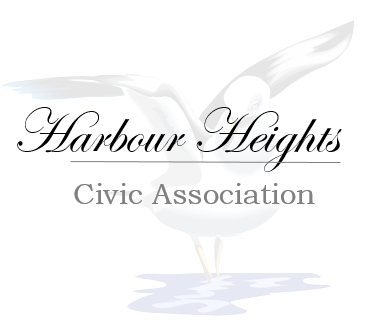 BENEFITS OF MEMBERSHIP IN THE HARBOUR HEIGHTS CIVIC ASSOCIATIONMeeting your neighbors and making new friendsStaying informed about your community and what is happening on a county level that affects our communityHelping our neighborhood school, Deep Creek ElementaryWorking together as a team to effect change that benefits the Harbour Heights communityA discount of 25% on hall rentals for membersActivities for and with our neighbors: